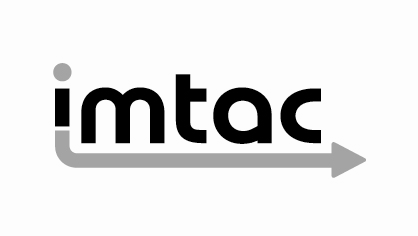 Imtac Work Programme 2022 / 2023(May 2022)Imtac is committed to making information about our work accessible.  Details of how to obtain information in your preferred format are included on the next page.Making our information accessibleAs an organisation of and for Deaf people, disabled people and older people Imtac recognises that the way information is provided can be a barrier to accessing services and participation in public life.  We are committed to providing information about our work in formats that best suit the needs of individuals.All our documents are available in hard copy in 14pt type size as standard.  We also provide word and pdf versions of our documents on our website – www.imtac.org.uk.  In addition, we will provide information in a range of other formats.  These formats include:Large printAudio versionsBrailleElectronic copies in PDF or wordEasy readInformation about our work in other languagesIf you would like this publication in any of the formats listed above or if you have any other information requirements, please contact:Michael LorimerImtacTitanic Suites55-59 Adelaide StreetBelfast  BT2 8FETelephone/Textphone: 028 9072 6020Email:	info@imtac.org.ukWebsite:	www.imtac.org.uk Twitter: 	@ImtacNIAbout ImtacThe Inclusive Mobility and Transport Advisory Committee (Imtac) is a committee of disabled people and older people as well as others including carers and key transport professionals.  Its role is to advise Government and others in Northern Ireland on issues that affect the mobility of Deaf people, disabled people and older people.The aim of Imtac is to ensure that Deaf people, disabled people and older people have the same opportunities as everyone else to travel when and where they want.Imtac receives support from the Department for Infrastructure (herein after referred to as the Department).About this Work ProgrammeThe role of Imtac was defined in the Accessible Transport Strategy (ATS) 2015 published in 2005. The ATS required Imtac to publish a work programme each year “detailing such transport matters that affect older people and people with disabilities [disabled people] as the Committee thinks appropriate.”Work Programme priorities 2022 / 23For the past two years the priority for our work has been supporting Deaf people, disabled people, older people and our partners in Government and the transport sector in responding to the issues created by COVID-19. Everyone hopes that the worst impacts of the pandemic are now behind us and with this in mind the focus of our work programme for the coming year centre on three key priorities:Ensuring we have a recovery plan from the pandemic that benefits everyone in societyEnsuring the response to climate change means a just transition to Net ZeroEnsuring we prioritise Deaf people, disabled people, older people and carers when responding to the cost-of-living crisisOver the past year we have developed a paper setting out our vision of a new approach to travel, our streets and places. The paper sets out four key principles which will inform the advice we give to Government and others to ensure any potential measures to address our priorities are inclusive and accessible, benefiting everyone in society. These principles are:Putting Deaf people, disabled people, older people and carers at the centre of every stage of decision makingEnsuring a shift in our cultures Ensuring public and private investment contributes to an accessible and inclusive society Ensuring end to end journeys are straightforward and accessibleOur advice will also reflect two fundamental principles which inform the ethos of the Committee. The first is the importance of understanding the social model, illustrating it is the decisions taken by society that disable people not their impairment. The second is the rights of Deaf people, disabled people, and others to access travel, our streets and places on an equal basis to others. In doing so we will highlight where existing legal requirements are not being met as well as highlighting wider Government obligations under the Articles of the United Nations Convention on the Rights of People with Disabilities (UNCRPD). Appendix A contains reference to the most relevant articles.Core Work Programme TasksImtac routinely undertakes a number of core tasks including:Responding to consultationsResponding to requests for advice and information from our stakeholdersRaising issues relevant to older people and disabled people with our stakeholdersDistributing information about services and policies to our stakeholdersHolding an open and accessible recruitment process for members of Imtac each yearConsulting on our work programme each yearProviding training and support to membersHolding at least 4 meetings each yearSubmitting a report annually in June to the Minister for Infrastructure outlining its achievements and advice to the Minister on transport matters that affect older people and disabled people as the committee think appropriateOther measures to involve a wide range of Deaf people, disabled people, older people and carers in the work areas of Imtac2022 / 23 Work Programme Tasks1	Influencing strategy, plans, policies and projectsTask oneThe Committee will seek to ensure that our priorities on accessibility and inclusion are embedded in the design and implementation of major strategies. This year key strategies include:The formulation of a new Programme for GovernmentThe finalisation of the proposed Disability StrategyThe development of the proposed Infrastructure Strategy for Northern Ireland 2050Task twoThe Committee will seek to ensure that our priorities on accessibility and inclusion are embedded into the design and implementation of major plans and policies. This year key plans and policies include:The new Belfast Metropolitan, North West, Sub Regional Transport and Regional Strategic Transport Network Transport Plans The further development of the Bolder Vision for Belfast proposalsThe development of a new Road Safety StrategyProposed changes to the Concessionary Fares SchemePolicy in relation to tackling pavement parkingPotential changes to the regulation of taxisPolicy relating to post Brexit arrangements for people travelling with assistance dogsThe ongoing review of the Public Service Vehicle Accessibility Regulations (PSVAR) by the UK GovernmentTask threeThe Committee will seek to ensure that our priorities in accessibility and inclusion are embedded into the design and implementation of major projects. This year key projects include:Belfast Rapid Transit (BRT) Phase 2Implementation of the Belfast Cycling NetworkImplementation of the Blue Green Infrastructure FundDevelopment of the Living with Water ProgrammePublic realm schemes including Belfast Streets Ahead Phases 3 & 5The Belfast Transport Hub, other station improvements and Park & Ride provisionTranslink Ticketing ProjectTranslink Transforming Travel and Social Inclusion Project2	Supporting innovation in policy and service developmentsTask fourThe Committee will continue to encourage and support innovation in policy and service developments which enhance accessibility and inclusion consistent with our priorities. This year the following key tasks will include:Engaging with Analysis, Statistics and Research Branch (ASRB) around potential improvements to the collection of data around transport and accessibilityBuilding on progress to date we will encourage innovation in bus design through engagement with Translink on future procurement exercisesGathering user feedback on the operation of a trial of low-floor coaches and produce a reportUpdating and refreshing the Imtac paper, Flexible Future, highlighting the potential benefits of Demand Responsive Transport servicesDevelop and publish a paper on lessons learned from investment in public realm schemes across Northern IrelandDevelop and publish a paper highlighting barriers to cycling for Deaf people, disabled people and older people3	Promoting engagementWider engagement with Deaf people, disabled people, older people, carers and organisations responsible for travel, streets and places is a core focus for the work of Imtac. This work has been necessarily curtailed over the past two years. We hope to re-establish and rejuvenate this work in the coming year through implementing the following tasks.Task fiveWe will develop and implement proposals to restart and rejuvenate engagement to involve more Deaf people, disabled people, older people and carers in our work. This will include involving people in specific projects and tasks as well as holding more general public meetings.Task sixWe plan to undertake specific engagement with organisations responsible for travel, streets and places including:Developing and hosting a webinar targeted at the Department for Infrastructure, utility companies and others around maintaining accessibility during after undertaking streets worksDevelop an engagement event which showcases the benefits of Disability Equality Training to key stakeholdersHost an engagement event targeted at the 11 local councils to discuss key issues and encourage further engagementTask sevenWe will continue active participation in existing fora to promote accessibility and inclusion and to share expertise. These include:The Accessibility 4 Nations Group (A4N)The Disability Strategy Co-Design GroupThe Walking and Cycling Advisory GroupThe Strategic Design GroupThe UNCRPD Independent Monitoring Mechanism Disability Forum4	Developing as a CommitteeTask nineThe Committee has identified the following training it will provide to assist members:Governance trainingReview and revision of this Work ProgrammeOur Work Programme covers a very wide range of issues, some of which may only proceed slowly while additional projects and tasks may arise requiring our input more urgently.  It will be reviewed by Imtac and the Department at the end of each quarter, with revisions made subject to the agreement of both parties